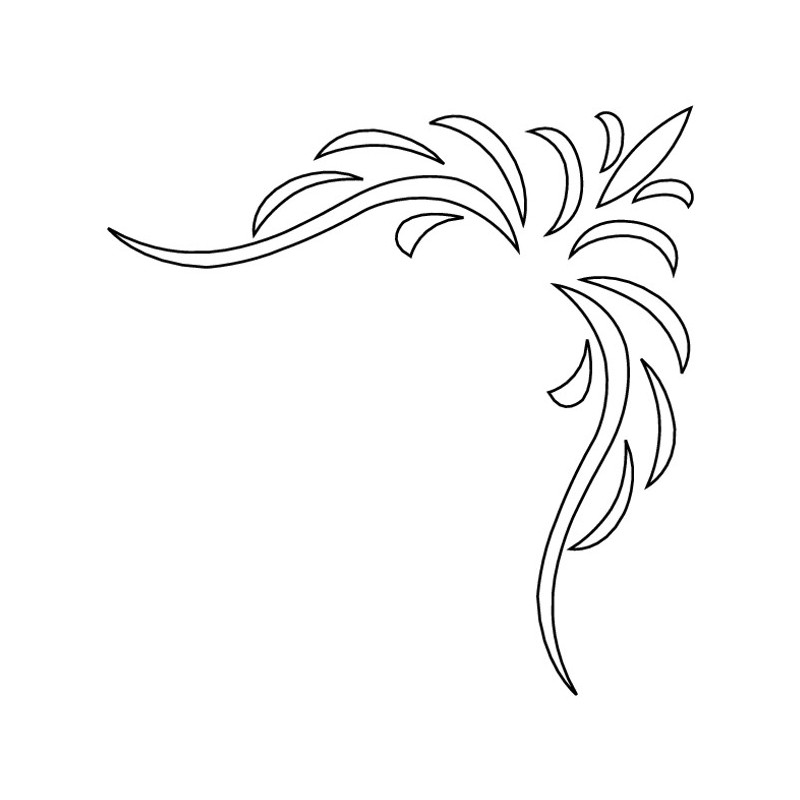 Menù di San SilvestroDegustazione distilleria QuagliaOstriche fine di Claire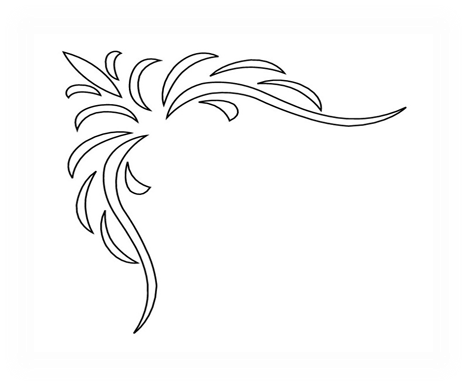 Baccalà mantecato, cips di pane neroPolpo tostato, crema di fagioli cannellini e cicoriaTempura di gamberi e verdureCotechino e lenticchie****Crudo di manzo, spuma di pecorino, tuorlo d’uovo al Marsala, crumble salatoFlan di topinambur, fonduta di maccagno, nocciole tostate****Cappelletti in brodo di capponePacchero rigato, aragosta agli agrumi, pomodorino semi dry, limone salato****Lombo di vitello in crosta, patate al rosmarino e carciofi****Parfait al croccantino, salsa gianduia, meringa alla nocciola****Brindisi di mezzanotte con panettone e dolci della tradizione                               Degustazione amari Quaglia